家族（夫と妻）として、お互いの存在を大切に思い信頼し合っていますか？以下の質問について「はい」または「いいえ」に〇をつけ、お互いの気持ちを知り、伝え合いましょう。夫と妻が話し合い理解し合って農業に取り組む「パートナーシップ経営」になっていますか？以下の質問について「はい」または「いいえ」に〇をつけ、お互いの気持ちを知り、伝え合いましょう。ライフとワークの「はい」の数をそれぞれ数えてみましょう。二人の「はい」の数をそれぞれ数えてみましょう。いかがでしたか？ライフとワークについて、日ごろ気づかなかった二人の気持ちや大事なことを見過ごしてきたということがあったことと思います。その「気づき」や「大事なこと」をこの後、深めていきましょう。質問質問夫　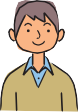 妻　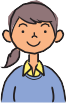 Q１妻または夫の誕生日、子どもの誕生日、結婚記念日を知っていますか？はいいいえはいいいえQ２1日1回は、妻または夫に「ありがとう」を伝えていますか？はいいいえはいいいえQ３自分のために使える自由な時間と多少のお金がありますか？はいいいえはいいいえQ４ここ１ヶ月の間に夫婦げんかをしたことがありますか？はいいいえはいいいえQ５夫婦げんかをした後、うまく修復していますか？はいいいえはいいいえQ６お互いにゆったりと話し合う時間が持てていますか？はいいいえはいいいえQ７結婚生活について、理想や目標を持っていますか？はいいいえはいいいえQ８結婚生活について、不満はありますか？はいいいえはいいいえQ９家族の目標を共有し、実現に向けて取り組んでいますか？はいいいえはいいいえQ10自分名義の財産（預貯金、固定資産、車など）を持っていますか？はいいいえはいいいえライフ「はい」の計ライフ「はい」の計（　　　）個（　　　）個質問質問夫　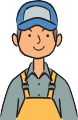 妻　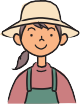 Q11妻または夫が、日頃から農業経営を支えてくれていると感じていますか？はいいいえはいいいえQ12農業経営の方針や目標について、夫婦でじっくりと話し合う場を持って決めていますか？はいいいえはいいいえQ13農業経営の収支や、経営資産（または借入金）に関する状況は、夫婦で情報共有していますか？はいいいえはいいいえQ14夫婦がそれぞれ受け取っている報酬は、農作業に対する労働の対価にとどまらず、「農業経営者としての報酬」という認識を持っていますか？はいいいえはいいいえQ15農地など、農業に関する固定資産については、資産額の大小にかかわらず、夫婦それぞれが自分名義の所有権を持っていますか？はいいいえはいいいえQ16農業経営の中で、日頃から責任者として行う担当任務がありますか？はいいいえはいいいえQ17農業の経営展開の中で、夫婦それぞれが相手のやる気を引き出したり、相手の能力発揮を促すよう、行動していますか？はいいいえはいいいえQ18農業経営に関する各種の研修会や情報交換会など、様々な研さんの機会に、夫婦それぞれが参加できるようにお互い配慮しあっていますか？はいいいえはいいいえQ19夫婦が共同経営者であることを対外的に示すような仕組みや制度の活用を行っていますか？（例：認定農業者・エコファーマー等の共同申請、経営部門ごとの出荷名義の分担、JA組合員資格を夫婦二人が持つなど）はいいいえはいいいえQ20将来、農業経営をリタイアする時に備えて、夫婦それぞれの老後について考えていますか？はいいいえはいいいえワーク「はい」の計ワーク「はい」の計（　　　）個（　　　）個夫妻ライフ「はい」の計（　　　　　　）個/10個（　　　　　　）個/10個ワーク「はい」の計（　　　　　　）個/10個（　　　　　　）個/10個「はい」の合計（　　　　　　）個/20個（　　　　　　）個/20個二人とも「はい」だった質問の数（　　　　　　）個/20個「はい」と「いいえ」に分かれた質問の数（　　　　　　）個/20個二人とも「いいえ」だった質問の数（　　　　　　）個/20個